Выучить теорию ПРАВОПИСАНИЕ ПРИСТАВОКНеизменяемые приставкиСуществует ряд приставок , которые пишутся всегда одинаково: В(ВО)-, НАД(НАДО)-, ОБ(ОБО)-, ОТ(ОТО)-, ВНЕ-, ДО-, ЗА-, НА-, О-, ПЕРЕ-, ПО-, ПРО-, ПРЕД(ПРЕДО)-, ПОД(ПОДО)-, С(СО)-, У-, ВЫ-;Приставки на -З/-СНаписание приставок, оканчивающихся на -З/-С, зависит от глухости/звонкости последующего согласного.Перед звонким согласным пишем -З: раздуть, безвкусный, избивать, чрезвычайный, низвергнуть..Перед глухим согласным пишем -С: ниспадать, беспошлинный,  исписать, рассматривать..Перед гласными пишутся только приставки на -З: разоружать, изучать, безаварийный…Важно! Неизменяемая приставка С- может стоять как перед глухими так и перед звонкими согласными: слить, сбежать, сгорбился..В современном русском языке в словах здесь, здоровье, здание, зги приставка не выделяется.Приставки РОЗ-(РОС-) и РАЗ-(РАС-)В этих приставках под ударением пишем О, в безударной позиции — А:рОсчерк, рассыпать, рОспуск, рАзыграть, рОзыск, растянуть…Исключение: розыскнойПравописание Ы/И после приставокПосле приставок оканчивающихся на согласную звук [И] переходит в [Ы], это фиксируется и на письме: играть — обыграть.Исключения:1) -И- сохраняется после приставок МЕЖ- и СВЕРХ- :  сверхизысканный..2) -И- сохраняется после иноязычных приставок ДИЗ-, ДЕЗ-, ПАН-, ТРАНС-, СУБ-, КОНТР-, ПОСТ-, СУПЕР- и др. :  суперигра,  дезинфекция, постиндустриальное, Кроме того, глагол ВЗИМАТЬ пишется через «И».Правописание приставок ПРА-/ПРО-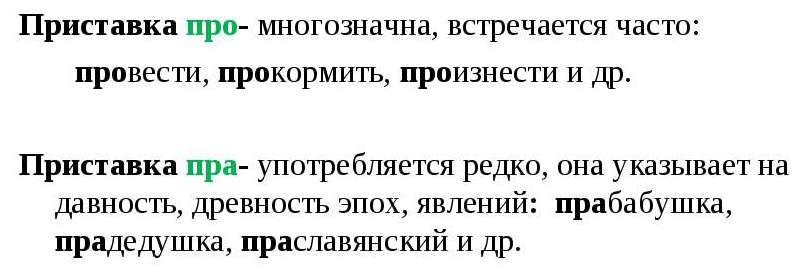 Приставки ПРИ-/ПРЕ-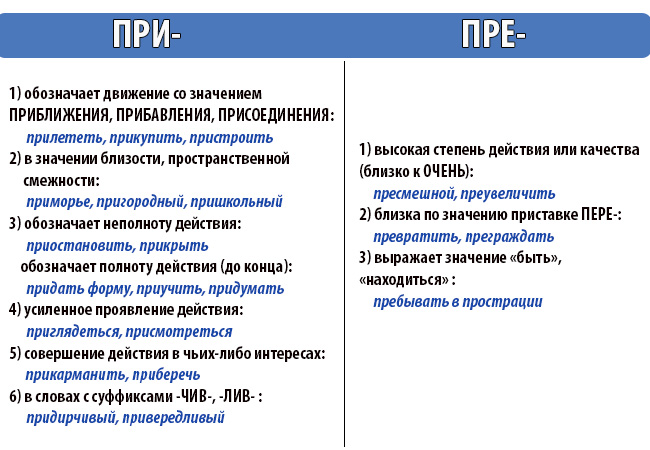 Исключения:ПРИ-: приличный, причащаться, причуда, притязание, приязнь, примитивный, приватный, привилегия, приоритет..ПРЕ-: преимущество, прельщать, престол, препона, преминуть, престиж, пресловутый, камень преткновения, преамбула, превалировать, президент, препарат..Правописание Ъ и Ь знака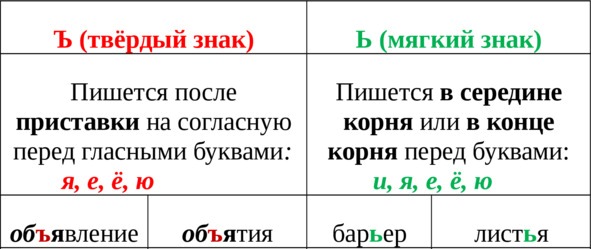 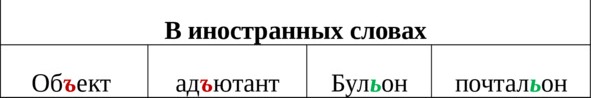 2.Выполните тестовые заданияЕГЭ-2020 Задание 101. Укажите варианты ответов, в которых во всех словах одного ряда пропущена одна и та же буква. Запишите номера ответов.     1) без..сходный, из..скать, по..скать     2) з..головок, поз..вчера, пр..родина    3) ра..ширить, не..держанность, бе..человечный    4) пр..беречь, пр..обретение, пр..градить     5) об..ект, об..яснение, пан..европейский2. Укажите варианты ответов, в которых во всех словах одного ряда пропущена одна и та же буква. Запишите номера ответов     1)  бе..радостный, и..жаленный, не..говорчивый     2)  пр..обрел, пр..мечание, пр..дирчивый     3)  преп..даватель, не..писуемый, р..зыскать     4)  кар..ера, фел..етон, ад..ютант     5) вз..мать, спорт..нвентарь, сверх..нтересный3. Укажите варианты ответов, в которых во всех словах одного ряда пропущена одна и та же буква. Запишите номера ответов     1)во..делывать, в..пышка (света), ра..думывать    2)пр..ложение, пр..озёрный, пр..беречь    3)пред..стория, без..дейный, раз..скать    4)з..частую, н..илучший, поз..вчера    5)в..ются, бар..ер, бул..он4. Укажите варианты ответов, в которых во всех словах одного ряда пропущена одна и та же буква. Запишите номера ответов     1) в..пыхнуть, во..хвалять, и..подтишка        2) пр..тензии, пр..возносить, пр..глушить    3) д..бела, непр..будный, не..хватный     4) контр..гра, меж..нститутский, по..грать    5) пр..вращать, пр..дать(блеск), пр..ступить(к работе)5. Укажите варианты ответов, в которых во всех словах одного ряда пропущена одна и та же буква. Запишите номера ответов    1) пр..увеличивать, пр..зидиум, пр..подавать
   2) и..черпать, ра..пределить, бе..цельный
   3) пре..писание, по..клеить, по..давать
   4) сверх..нтересный, под..тожить, небез..звестный   5) под..ячий, зав..ют, солов..иный6. Укажите варианты ответов, в которых во всех словах одного ряда пропущена одна и та же буква. Запишите номера ответов   1) не..цененный, пр..игрыватель, з..работать  2) бе..домный, ра..думывать, в..бираться (на дерево)  3) пр..поднять, пр..страстный, пр..седание   4) от..грывать, от..скать, за..грывать  5 )меж..языковой, п..янящий, раз..ём 7. Укажите варианты ответов, в которых во всех словах одного ряда пропущена одна и та же буква. Запишите номера ответов   1) не..ткрытый, пр..явить, пр..дедушка   2) и..пользование, в..бодриться, не..держанный  3) пр..глушить, пр..думать, пр..вычный   4) без..ядерный, об..ём, из..ять  5) пред..юньский, по..щет, без..сходный 8. Укажите варианты ответов, в которых во всех словах одного ряда пропущена одна и та же буква. Запишите номера ответов   1) с..беседник, п..никнуть, в..обще  2) непр..косновенный, пр..обретённый, пр..знание  3) ра..крыть, ни..послать, во..хвалить  4) без..мянный, пред..стория, из..мать (из оборота)  5) ра..бой, и..ход, во..дать 9. Укажите варианты ответов, в которых во всех словах одного ряда пропущена одна и та же буква. Запишите номера ответов   1) не..жиданный, с..мнение, н..завтра  2) пр..забавный, пр..следовать, пр..рекание   3) и..бежать, ни. .падающий, ра..весёлый  4) об..грать, раз..скать, без..сходный  5) раз..ярённый, нав..ючить, ад..ютант 10. Укажите варианты ответов, в которых во всех словах одного ряда пропущена одна и та же буква. Запишите номера ответов   1) нед..оценка, не..бстрелянный, с..гнуть  2) пр..ближённый, пр..дать (вид), пр..ступить (к делу)  3) бе..душный, бе..крайний, не..держанный  4) под..тожить, раз..грать, до..сторический   5) с..ёмка, пред..юбилейный, раз..единить11. Укажите варианты ответов, в которых во всех словах одного ряда пропущена одна и та же буква. Запишите номера ответов     1) под..тожить, дез..нформация, роз..ск    2) пр..словутый, пр..стижный, пр..чёска    3) из..ять, двух..ярусный, пред..явить    4) во..певающий, чере..чур, не..держанный   5) р..зыск, р..ссыпь, р..сказни 12. Укажите варианты ответов, в которых во всех словах одного ряда пропущена одна и та же буква. Запишите номера ответов     1) бе..возвратный, и..меритель, и..давна      2) спорт..нвентарь, контр..гра, вз..мают      3) необ..ятный, компан..он, с..ежиться      4) пр..одолеть, пр..цедент, пр..пятствие     5) на..писать, о..дать, пре..сказать13.Укажите варианты ответов, в которых во всех словах одного ряда пропущена одна и та же буква. Запишите номера ответов    1) и..подлобья, ра..мечтался, ра..жаловать     2) грузопод..ёмник, раз..яснять, об..ём     3) с..змала, вз…скать, без..дейный     4) пр..мудрый, пр..ступление, пр..неприятный     5) пр..верженец, пр..терпеться, пр..ключение14. Укажите варианты ответов, в которых во всех словах одного ряда пропущена одна и та же буква. Запишите номера ответов   1) бе..рассудный, во..главить, бе..донный    2) сверх..нтересная, по..ск, меж..нститутский    3) пр..влекательность, пр..слушиваясь, пр..подавать    4) с..трудник, низк..рослый, в..круг   5) без..ядерный,автопод..ёмник, из..явить 15. Укажите варианты ответов, в которых во всех словах одного ряда пропущена одна и та же буква. Запишите номера ответов  1) пред_юбилейный, п_едестал, в_южный,  2) пр_имущество, пр_вратиться, пр_думанный  3) и_черпать, ра_даривать, во_требовать  4) с_митировать, без_нтересный, из_мать  5) пр..мьера, пр..тензия, пр..людияОТВЕТЫ123452352523451341234678910233412342412511121314153451242345124545